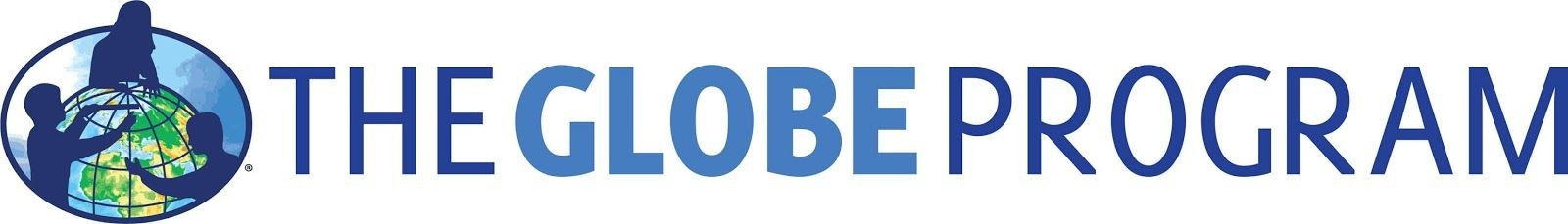 Reunión Regional GLOBE para América Latina y el Caribe 201928 – 30 de agosto, Natal, Brasil De nuestra mayor consideración:La Oficina de Coordinación Regional GLOBE (RCO) para América Latina y el Caribe se complace en invitar austed a participar en la XVI Reunión Regional de Coordinadores de Países LAC 2019, programada para el miércoles 28, jueves 29 y viernes 30 de agosto en la ciudad de Natal, Brasil. Este evento tendrá lugar en el hotel VILA DO MAR, ciudad de Natal. Descripción de Financiación: la Oficina de Coordinación Regional GLOBE LAC (RCO) apoyará la asistencia del Coordinador al cubrir sus gastos relacionados con el transporte aéreo a la Reunión (clase económica/turista), y también su alojamiento en el hotel Vila do Mar ciudad de Natal, incluyendo todos los impuestos de hotel. Su estadía estará cubierta desde la noche del miércoles 28 de agosto de 2019 hasta su salida en la mañana del sábado 31 de agosto. Asimismo, todas las comidas (desayuno, almuerzo, cena) durante el encuentro, que comienza el día de la inauguración de la reunión, miércoles 28 hasta el fin de las actividades el día 30. Los gastos de los participantes en actividades preparatorias relacionadas con la reunión serán asumidos por ellos mismos. Las comidas consumidas por el participante durante sus días de viaje (viaje a Ciudad de Natal, antes de la reunión y regreso a su lugar de origen después de la reunión) correrán por su propia cuenta, como también los gastos asociados con documentos de viaje y/o visa, traslado desde su domicilio al aeropuerto y regreso y cualquier cargo adicional en el hotel como comidas extras, llamadas telefónicas y otros cargos adicionales. Cada participante es responsable de obtener sus documentos de viaje. Esta carta de invitación se puede utilizar para ayudarle en este proceso.Un representante de la Oficina Regional se pondrá en contacto con usted lo antes posible para coordinar y concretar sus planes de viaje. No será posible el reembolso de los vuelos adquiridos por el viajero.Le recordamos que todo lo relacionado al viaje debe ser organizado por la agencia de la RCO.Esperamos contar con su participación en este importante evento Regional 2019 en Brasil y le agradecemos por todo lo que hace por el Programa GLOBECordiales saludos,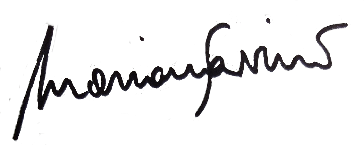 Lic. Mariana Savino Coordinadora de la Oficina Regional de GLOBE para América Latina y el Caribe  